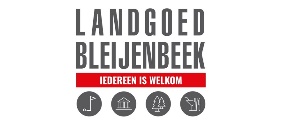 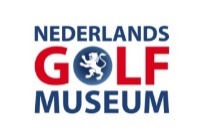 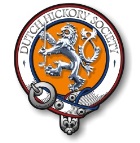 Dutch Golf Museum Open Hickory Tournament 20 April 2024Inschrijfformulier sturen naar dutchhickorytour@gmail.com Deadline 17 april 2024, 18:00 uurVrijdag 19 april:Zaterdag 20 aprilMan	□		Vrouw	□ 
Naam: Lid Golfclub Bleijenbeek of combi-lid Welderen: 				ja/neeLid Dutch Hickory Society:							ja/nee 
(DHS-leden ontvangen een korting van €5 op elk arrangement)
E-mail: Pro	□                     Amateur	□	WHS-handicap:  Huur Hickory golf set	€ 30							ja/neeHuur Hickory kleding	(heren) €25 via info@hickoryclubs.eu 		ja/nee
Dieetwensen

Evt. opmerkingen

Golfbaan Bleijenbeek	voorspelen						ja/nee            
Prijzen voor niet-Bleijenbeek/combi Welderen leden:
CC-18h € 59,40 CC-9h € 35,90 Combi € 50,50 Par3/4-18h € 33,20 Par3/4-9h € 23,75 								Keuze: ……….

Golfbaan Bleijenbeek 4-gangen openingsdiner	€46,00			ja/nee
Hickory Golf Arrangement 		€ 107,05 */**/***			ja/nee     
  
* Inclusief: welkom koffie/thee en Danish pastry, bezoek museum, greenfee, bittergarnituur, 
  prijsuitreiking, dinerbuffet ***
** Prijs Pro’s, leden Golfclub Bleijenbeek, combi-leden Golfclub Welderen € 52,90 ***
*** Leden Dutch Hickory Society krijgen een korting van € 5,00 op het arrangement
Optioneel: lunchpakket 	€12,50						ja/nee            
